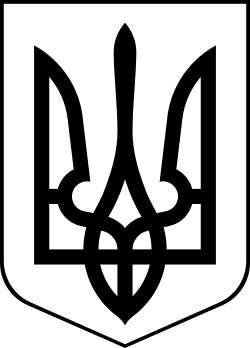 УкраїнаМЕНСЬКА МІСЬКА РАДАЧернігівська область(друга сесія восьмого скликання) РІШЕННЯ30 грудня 2020 року	№ 167Про відмову у наданні дозволів на розроблення проєктів землеустрою щодо відведення земельних ділянок по наданню у приватну власність на території Менської міської територіальної громадиРозглянувши звернення громадян щодо надання дозволів на виготовлення проєктів землеустрою щодо відведення земельних ділянок по передачі у власність, для ведення особистого селянського господарства орієнтовною площею 2,00 га кожному на території Менської міської територіальної громади за межами населених пунктів с. Покровське та с. Дягова, подані документи, керуючись ст. ст. 12, 116, 117, 118, 121, 122 Земельного кодексу України зі змінами та доповненнями, п.34 ст. 26 Закону України «Про місцеве самоврядування в Україні», Менська міська рада ВИРІШИЛА: Відмовити громадянам у наданні дозволів на розроблення проєктів землеустрою щодо відведення земельних ділянок по наданню у приватну власність орієнтовною площею 2,00 га кожному, на земельній ділянці з кадастровим номером 7423084000:04:000:0180 для ведення особистого селянського господарства, на території Менської міської територіальної громади за межами с. Покровське, а саме:Федоренко Валентині Олександрівні,Федоренку Сергію Володимировичу,Римар Ірині Петрівні,Шведюк Ярославі Василівні,Шведюк Назару Мироновичу,Стельмах Ігорю Васильовичу,Сірик Борису Миколайовичу,Римар Роману Юрійовичу,Сірик Олегу Борисовичу,Римар Юрію Васильовичу,Бурці Дмитру Олександровичу,Римар Альоні Василівні,Сірик Світлані Федорівні,Мамчич Ірині Геннадіївні,Бурці Марині Геннадіївні,Петрикей Юлії Іванівні,Петрикей Андрію Анатолійовичу,Первакову Євгенію Олександровичу,Войтеховичу Сергію Геннадійовичу,Сірик Денису Борисовичу,у зв’язку з тим, що дана земельна ділянка не перебуває у комунальній власності Менської міської ради, та відповідно до повноважень визначених п.1 ст.122 Земельного кодексу України.2. Відмовити громадянам у наданні дозволів на розроблення проєктів землеустрою щодо відведення земельних ділянок по наданню у приватну власність орієнтовною площею 2,00 га кожному, на земельній ділянці з кадастровим номером 7423084000:02:000:0845 для ведення особистого селянського господарства, на території Менської міської територіальної громади за межами с. Покровське, а саме:Мартиненко Ользі Євгенівні,Мовчан Олені Григорівні,Мовчан Вячеславу Миколайовичу,Боюн Катерині Костянтинівні,Литвак Сергію Анатолійовичу,Литвак Юлії Олександрівні,у зв’язку з тим, що дана земельна ділянка не перебуває у комунальній власності Менської міської ради, та відповідно до повноважень визначених п.1 ст.122 Земельного кодексу України.3. Відмовити громадянам у наданні дозволів на розроблення проєктів землеустрою щодо відведення земельних ділянок по наданню у приватну власність орієнтовною площею 2,00 га кожному, на земельній ділянці з кадастровим номером 7423084000:03:000:0403 для ведення особистого селянського господарства, на території Менської міської територіальної громади за межами с. Покровське, а саме:Ананко Світлані Леонідівні,Омельчак Борису Олександровичу,Войтехович Зої Павлівні,Скотар Юрію Анатолійовичу,Веркошанцевій Тетяні Сергіївні,Омельчак Людмилі Геннадіївні,Скотар Юлії Анатоліївні,Песоцькому Олександру Петровичу,Федоренко Тамарі Денисівні,Мангер Руслану Валерійовичу,Мангер Оксані Петрівні,Песоцькій Олені Леонідівні,Веркошанцеву Сергію Вікторовичу,Мангер Вадиму Руслановичу,у зв’язку з тим, що дана земельна ділянка, відповідно до ст.117 Земельного кодексу України та враховуючи постанову КМУ  від 16 листопада 2020 року № 1113 «Деякі заходи щодо прискорення реформ у сфері земельних відносин», не була передана Головним управлінням Держгеокадастру України у Чернігівській області з державної власності у комунальну власність Менській міській територіальній громаді та відповідно до повноважень визначених п.1 ст.122 Земельного кодексу України. 4. Відмовити гр. Гречусі Настасії Василівні, у наданні дозволу на розроблення проєкту землеустрою щодо відведення земельної ділянки по наданню у приватну власність орієнтовною площею 2,00 га, на земельній ділянці з кадастровим номером 7423083500:02:000:0388 для ведення особистого селянського господарства, на території Менської міської територіальної громади за межами населеного пункту с. Дягова, у зв’язку з тим, що дана земельна ділянка не перебуває у комунальній власності Менської міської ради, та відповідно до повноважень визначених п.1 ст.122 Земельного кодексу України.5. Контроль за виконанням рішення покласти на постійну комісію з питань містобудування, будівництва, земельних відносин та охорони природи, згідно до регламенту роботи Менської міської ради.Міський голова	Г.А. Примаков